Вебинары по ИПП


В.А. Сухомлинский в известной книге «Как воспитать настоящего человека” обращается к родителям, юношам и девушкам: “Подлинное рождение твое, как гражданина, труженика, семьянина, происходит благодаря тому, что ты - сын народа; в тебе отражается его многовековая история, его величие и слава, его любовь и его нерасторжимое единство с теми бесконечно милыми нашему сердцу уголками, которые входят в нашу жизнь как вечное, неуничтожимое, неугасимое».28.01.2021Обучение в движении – обучение в радостиВ рамках вебинара вы познакомитесь с - двумя подходами к проведению занятий с дошкольниками;- влияние двигательной активности на здоровье детей;-влияние двигательной активности на работоспособность ребенка;- развитие тела и эмоций в процессе двигательной активности.Познакомим Вас с играми на развитие движений, в процессе которых дети легко усваивают в том числе математические понятия.Вайнапель Марк Львович, создатель подвижных обучающих игр, обладатель национальной премии «Золотой медвежонок» за лучшее учебное пособие04/02/21Как воспитатель гражданина малой Родины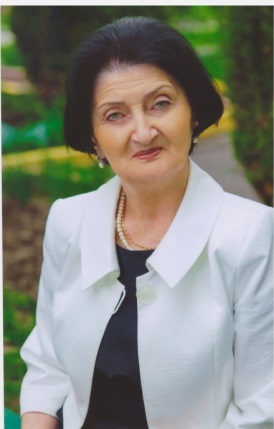 Каллагова Фатима Харитоновна, заведующая МБДОУ № 77. Стаж педагогической работы  50 лет. Стаж руководящей работы 40 лет. «Заслуженный работник  образования Республики Северная Осетия – Алания».«Отличник Народного просвещения РФ».За значительные успехи в воспитании детей, за совершенствование воспитательного процесса в свете современных достижений образования, была награждена  Почётными грамотами  Министерства образования и науки РСО - Алания, Парламентом Республики  Северная Осетия – Алания.Является автором методических рекомендаций для воспитателей по приобщению к традиционной культуре осетин и обучению осетинскому языку детей дошкольного возраста (из опыта работы).Родина начинается с любви к той земле, на которой родился и живешь. Но что значит быть гражданином своей Родины? Сегодня этот вопрос актуален как для самых маленьких, так и для взрослых. Воспитание уважения к своему народу, любви к своей стране начинается с знакомства ребенка с местом, где он живет, с традициями людей, которые его окружают, с причастности к жизни того общества, в котором происходит его взросление. На вебинаре мы представим опыт организации образовательного процесса, ориентированного на воспитание гражданина малой Родины, рассмотрим особенности и возрастные возможности формирования гражданственности у детей дошкольного возраста,  поделимся достижениями в создании детско – взрослого сообщества в   нашей образовательной организации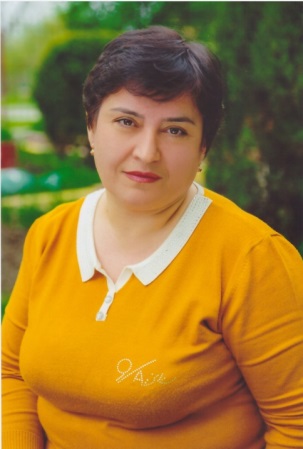 Биганова Марина Мурзаевна, педагог осетинского языка, старший воспитатель                     МБДО № 77.Стаж педагогической работы  33 года.  Высшая квалификационная категория.Награждена  Почётной грамотой  Министерства образования и науки РСО- Алания, Парламентом Республики  Северная Осетия – Алания, Дипломом  АМС г.Владикавказа «Лучший в профессии», а также благодарностью от главы администрации АМС г.Владикавказа. Является  лауреатом городского конкурса «Лидер в дошкольном  образовании».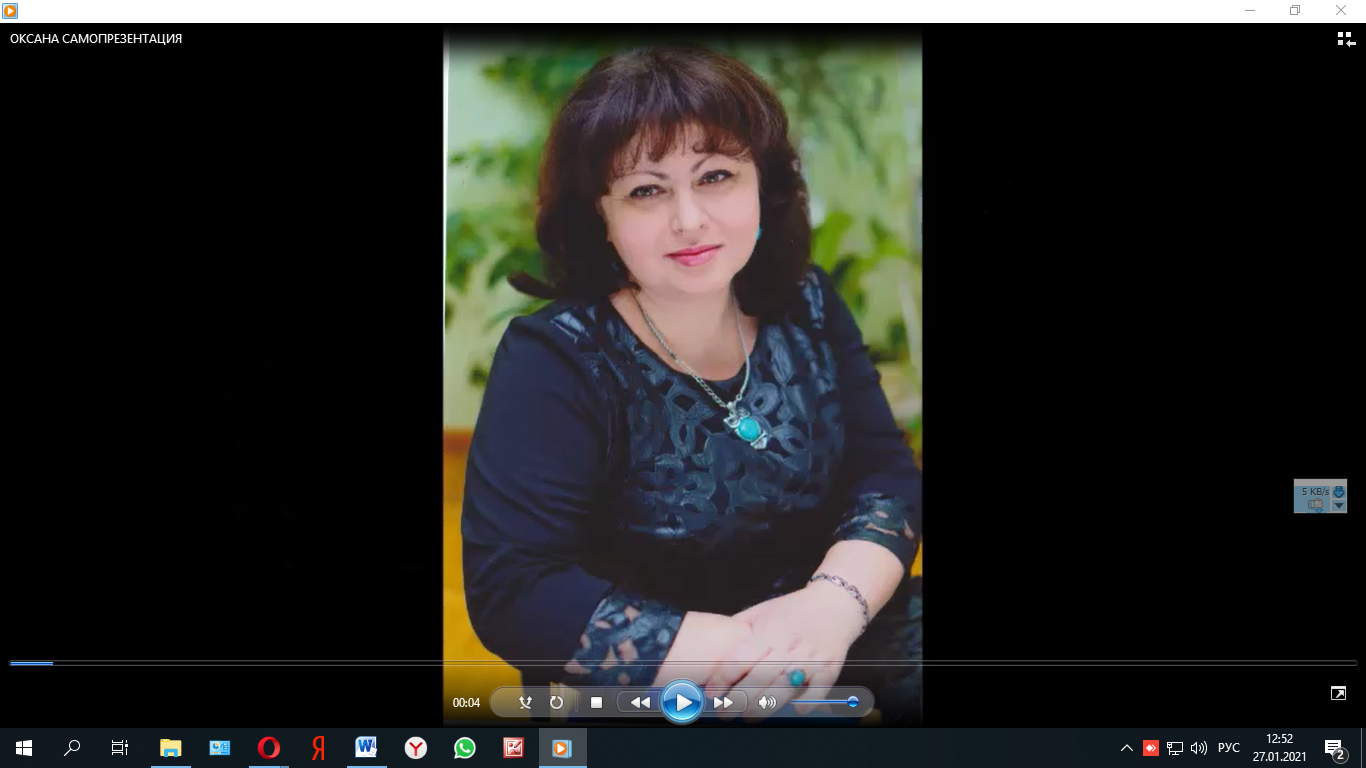 Байбекова Оксана Николаевна, музыкальный руководитель МБДОУ № 77.Стаж педагогической работы – 11 лет. Соответствие занимаемой должности.Является лауреатом городского конкурса «Лидер в дошкольном образовании».Ее воспитанники многократные победители музыкальных  конкурсов городского, республиканского и межрегионального уровня. Тибилова Фатима Георгиевна, воспитатель МБДОУ № 77.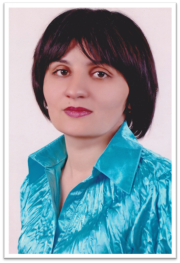 Стаж педагогической работы – 20 лет.  Имеет высшую квалификационную категорию.Награждена  Почётной грамотой  Министерства образования и науки РСО – Алания.Является лауреатом городского конкурса «Лидер в дошкольном образовании».МБДОУ детский сад 77 г.Владикавказ Каллагова Фатима Харитоновна, заведующий11.02.21 г.« Как организовать работу по профилактике детского дорожно-транспортного травматизма с участниками образовательного процесса — дети, педагоги, родители». Андреева Елена Александровна, старший воспитатель высшей кв. категории, Почетный работник общего образования РФ. член экспертного жюри Городского конкурса образовательных видеороликов «Большая игротека – 2018-2021» 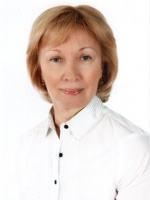 Вопросы профилактики детского дорожно-транспортного травматизма актуальны. В каждой образовательной организации существует система  работы в данном направлении. На вебинаре будет представлен опыт решения вопросов профилактики детского дорожно-транспортного травматизма через работу экспертно-консультативного совета родительской общественности ДОН г. Москвы; формы работы с педагогами и родителями, а также практику выполнения проектов взрослыми и детьми в данном направлении. Бутузова Елена Валерьена, воспитатель высшей кв. категории 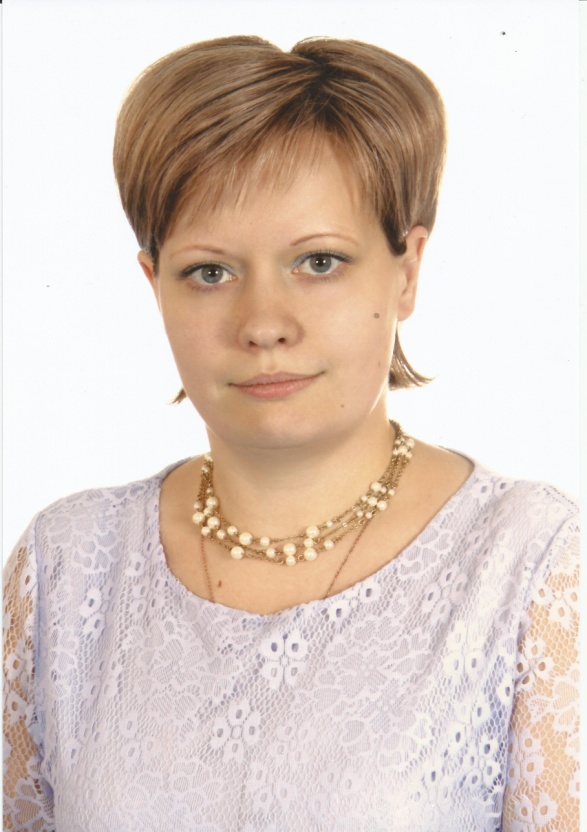 ГБОУ Школа № 1514 г. Москвы Андреева Е.А., cт. воспитатель , Бутузова Елена Валерьевна,
воспитатель 18/02/21 «Чудесные превращения обычной песочницы».Майорова Татьяна Анатольевна, заведующий МБДОУ «Детский сад № 135»,   автор программ «Лесенка успеха» по организации  наставничества  в дошкольном учреждении  и «Звонят Руси колокола», которая признана лучшей  программой по духовно-нравственного и гражданско-патриотического воспитания детей и молодежи».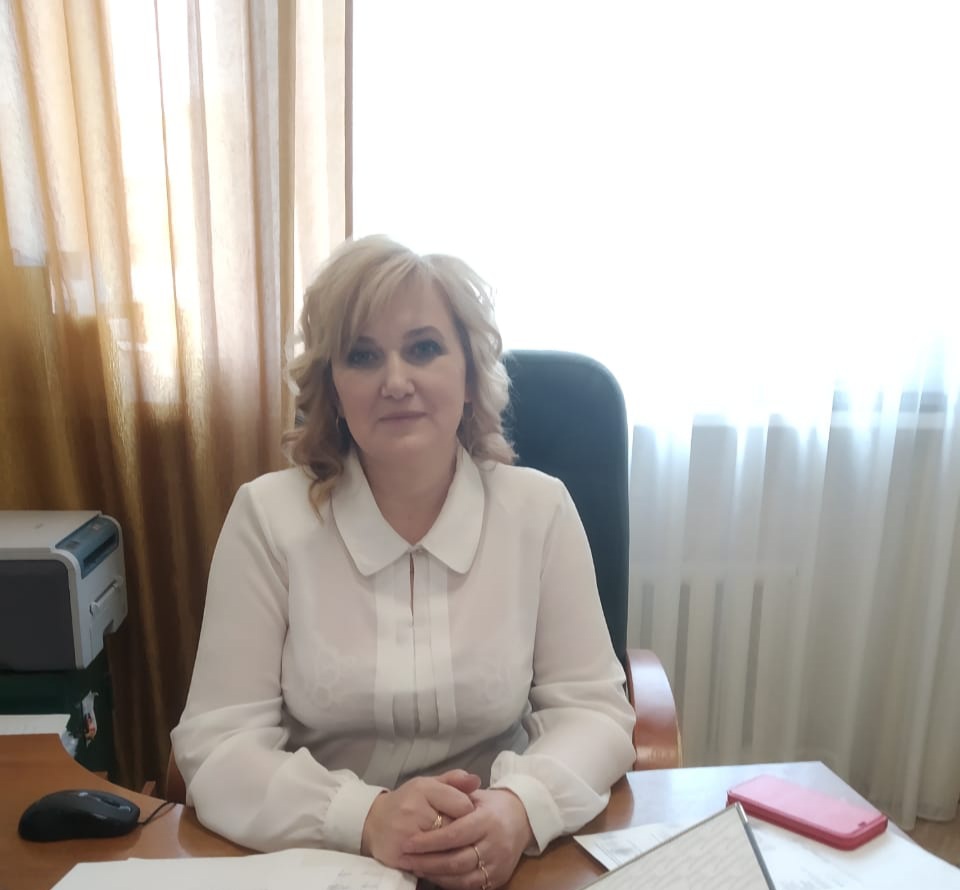 Песочная терапия – один из способов интересной и занимательной совместной деятельности взрослого с ребенком. В тоже время игры с песком позволяют решать задачи налаживания контактов с ребенком, рганизацию познавательно- исследовательской деятельности, помочь детям в  саморегуляции поведения и многие другие вопросы поддержки ребенка и задачи развития детей. Вебинар посвящен опыту  МБДОУ «Детский сад № 135» г. Рязани включения метода песочной терапии в разные направления образовательного процесса ДОО. Практика песочной терапии будет представлена в работе воспитателя, педагога дополнительного образования,  учителя – логопеда, педагога – психолога. Специалисты покажут опыт наблюдения за детьми в процессе игр с песком и построения индивидуального образовательного маршрута.  Яковлева Нина Васильевна , заместитель заведующего по ВМР,  «Отличник народного просвещения», награждена грамотой Министерства  образования и науки Российской Федерации». Является автором ряда инновационных  программ и  проектов «Растить патриотов»,  «Одаренные дети- будущее России», «На пороге школы» и т.д.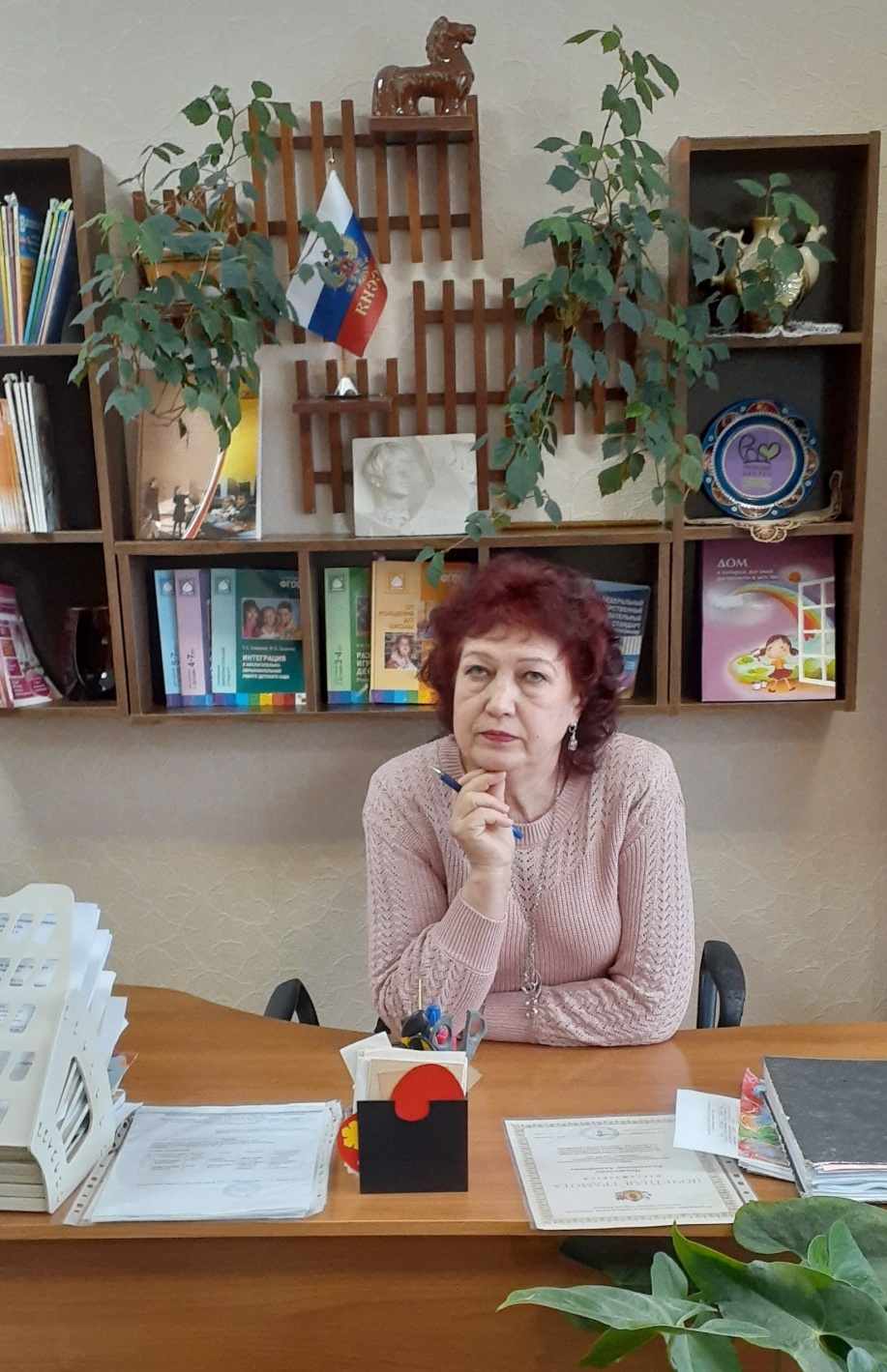 МБДОУ «Детский сад № 135» г. Рязани  МБДОУ –  Майорова Т.А., Заведующий  - Яковлева Н.В., Зам. заведующего по ВМРВоспитатели –                 Решетникова В.П., автор проекта «Живой песок» по использованию песочной терапии  в работе с детьми младшего дошкольного возраста.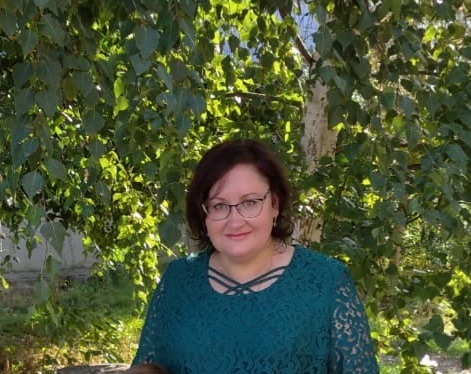 Корнешова Т.В. автор проекта « Развитие познавательных способностей детей на основе проектно- исследовательской деятельности»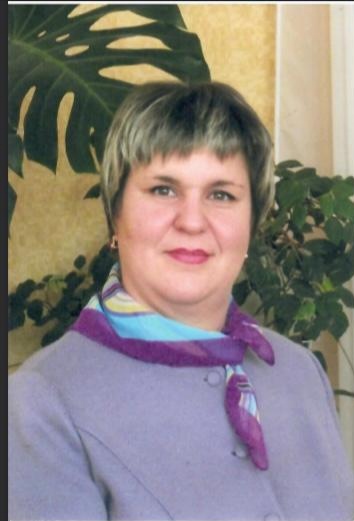 Учителя - логопеды     -  Панина Т.С.                             Бормотова Н.Е.Педагог -   психолог     - Попова Н.М.авторы проекта «Песочная терапия в работе с детьми ОВЗ».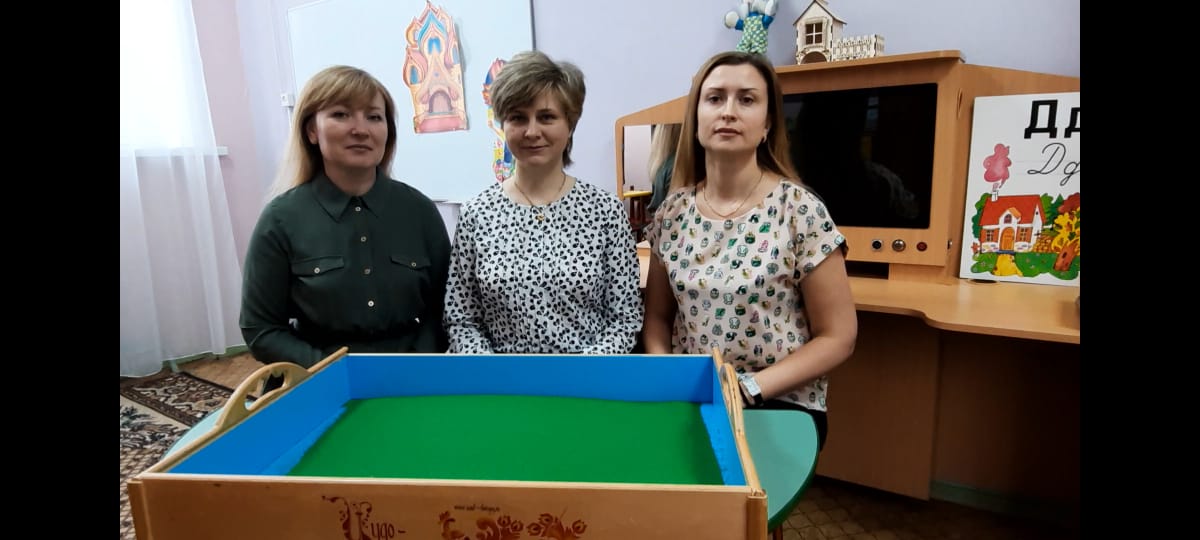 25.02.21Развитие первоначальных конструкторских умений детей дошкольного возраста на основе LECO-конструированияВ процессе LECO-конструирования, которое объединяет в себе элементы игры и экспериментирования, дошкольники познают основы современной робототехники, что способствует развитию технического творчества и формированию научно-технической ориентации детей. Использование конструкторов LECO при организации образовательного процесса способствует формированию задатков инженерно-технического мышления, дает возможность проявлять детям инициативу и самостоятельность, способность к целеполаганию и познавательным действиям, что является приоритетом в свете реализации ФГОС ДО и полностью соответствует задачам развивающего обучения. 842 Зеленоград, г.Москва, Королева Анна Владимировна, педагог-психолог.«Использование Лего - технологий в формировании познавательной активности дошкольников»МБДОУ детский сад 3 г.Сарапул Гайсина Чулпан Филусовна, воспитатель11.03.21 Театрализованная деятельность как средство взаимодействия ДОО и семьиВопросы сотрудничества педагогов и родителей продолжаются оставаться значимым вопросом образовательного процесса в ДОО. Одним из средств объединения образовательных запросов взрослых могут быть рассмотрены  совместные формы театрализованной деятельности детей. На вебинаре мы представим опыт участия взрослых  семей воспитанников в разработке сценариев, подготовке и проведение детских спектаклей, музыкальных постановок и т.п.  Мы поделимся с участниками вебинара способами объединения в образовательном событии родителей и детей, которые являются его равноправными участниками.  Икаева Марина Геннадьевна, заместитель директора по ДО, Уразова Ольга Александровна, музыкальный руководитель18.04.21Онлайн детский сад. Организация и эффективные приемы достижения образовательных результатов.Еще недавно мы и представить не могли, что дошкольное образование может осуществляться дистанционно. Но в сегодняшней ситуации, данная форма работы стала применяться и у дошкольников. Тенденции развития образования и современного общества говорят о том, что мы все больше и чаще используем возможности компьютерных технологий. Поэтому я предлагаю не отвергать современных изменений, а подумать, как это сделать наиболее эффективно.В связи с этим, хочу поделиться опытом организации и работы онлайн детского сада. Сегодня мы будем говорить не об отдельных занятиях, а именно о структуре детского сада полного дня в системе онлайн. Наша цель – выделить как эффективные приемы работы, так и трудности данной формы образования дошкольников. Наша задача-сформировать грамотное представление о дистанционной работе с дошкольниками.Что является приоритетом? Как выстроить структуру? Как составить расписание? Какие использовать подходы для достижения образовательных результатов детей? Гусева Елена Борисовна, заместитель руководителяСтруктурного подразделения «Детский сад»ОЧУ «Школа Сотрудничества»25.04.21Детские проекты как поддержка инициативы детей в различных видах деятельностиНа вебинаре мы познакомим вас с собственными наработками по внедрению методов проектной деятельности. Мы покажем  условия, которые созданы в МАДОУ для выражения собственной инициативы и проявления самостоятельной активности детьми. Вы увидите фрагменты образовательных событий «Уральский сувенир» (билингвальный проект), «Путешествие по реке времени» (научно-исследовательский проект). Представим вам проекты «Юный коллекционер», «Исследователь», «Эврикоша» (образовательный проект практико-ориентированной направленности). Вы познакомитесь с практическими наработками педагогов МАДОУ ЦРР – ДС №30 города Снежинска Челябинской области по организации проектов и образовательных событий. Мы расскажем Вам о формах, методах и приемах взаимодействия со всеми субъектами образовательного процесса (детьми, педагогами, родителями).Макарочкина Галина Геннадьевна — заведующий, Осинцева Полина Петровна -заместитель заведующего по УВР, Плахова Наталья Юрьевна — педагог дополнительного образования, Литвиновская Ксения Сергеевна — учитель английского языка МАДОУ ЦРР – ДС №3008.04.21Вопросы правого воспитания дошкольников в образовательном процессе ДООМБДОУ № 59, г. Владикавказ.Вопросы правового воспитания редко рассматриваются в дошкольном возрасте. Однако, дошкольники тоже имеют права и обязанности, недостаточно о них  знают взрослые. Вебинар посвящён практике образовательной ситуации по ознакомлению участников образовательного процесса с правами и обязанностями.   Будет представлена программа реализации данного направления в разных формах образовательной и  внеучебной деятельности детей. МБДОУ  № 59, г. Владикавказ, Баскаева Зара Борисовна, заведующий, «Почетный работник общего образования РФ», заслуженный  работник образования РСО-А»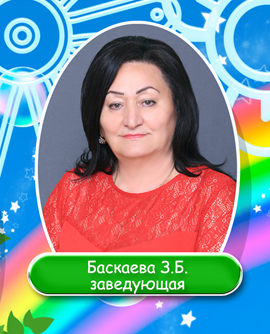  Головина Инесса Александровна старший воспитатель 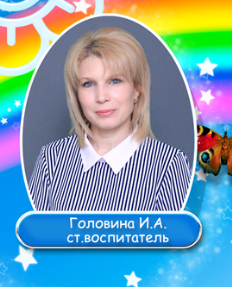 15.04.21«Йохокуб  — ресурс возможностей» 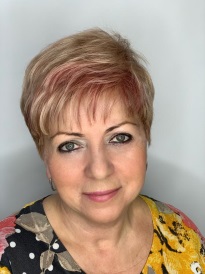 Заслуженный учитель РФ. Почетный работник общего образования. Отличник 
народного просвещения. Кандидат педагогических наук. Ветеран труда.Награды: медали «В память 850-летия Москвы», «За доблестный труд»; 
«Ревнителю просвещения, « В память 200-летия со дня рождения А.С.Пушкина»;
«Грант Москвы» в области инновационных технологий в сфере образования.
Почетные звания: лауреат Всероссийского конкурса «Лидер образования – 2006»; член — корреспондент Академии Российской словесности. Академик Российской Народной Академии наук.STEAM технология, реализующая направленности: науку, техническое моделирование ,инженерию, математическое обучение, создание арт- объектов.  В ходе встречи Вы узнаете, на что направлена технология Йохокуб.  STEAM  Йохокуб технология —  это креативность и кооперация обучения , конструирование из объемных  3 D   моделей, из базовых д деталей разверток картонного Конструктора — куба и трехгранной призмы.  Раскроем навыки обучения 21 века в современном креативном мире дошкольного образования с использованием Йохокуба.  Вы узнаете, что в процессе работы дошкольники овладевают  культурными способами деятельности,  STEAM  Йохокуб   способствует развитию важных навыков: комплексное понимание проблем, творческое мышление, инженерный подход, понимание и применение научного метода, понимание основ проектирования. Происходит  и развитие навыков —  4К: критическое мышление, коммуникация, креативность, кооперации, все это  модели навыков XXI века.  Развитие  качеств характера с помощью креативного Конструктора Йохокуб: инициативность, стрессоустойчивость, адаптивность, любознательность, лидерство, культурная и социальная осведомленность проявление ребенком в разнообразных видах деятельности мы раскроем в практической части из опыта работы ЧУ ДО «Замка Детства». Т.А.Данилина к.п.н, Заслуженный учитель РФ, заместитель заведующего ЧУ ДО «Замка Детства».22.04.21STEAM – ИДЕЯ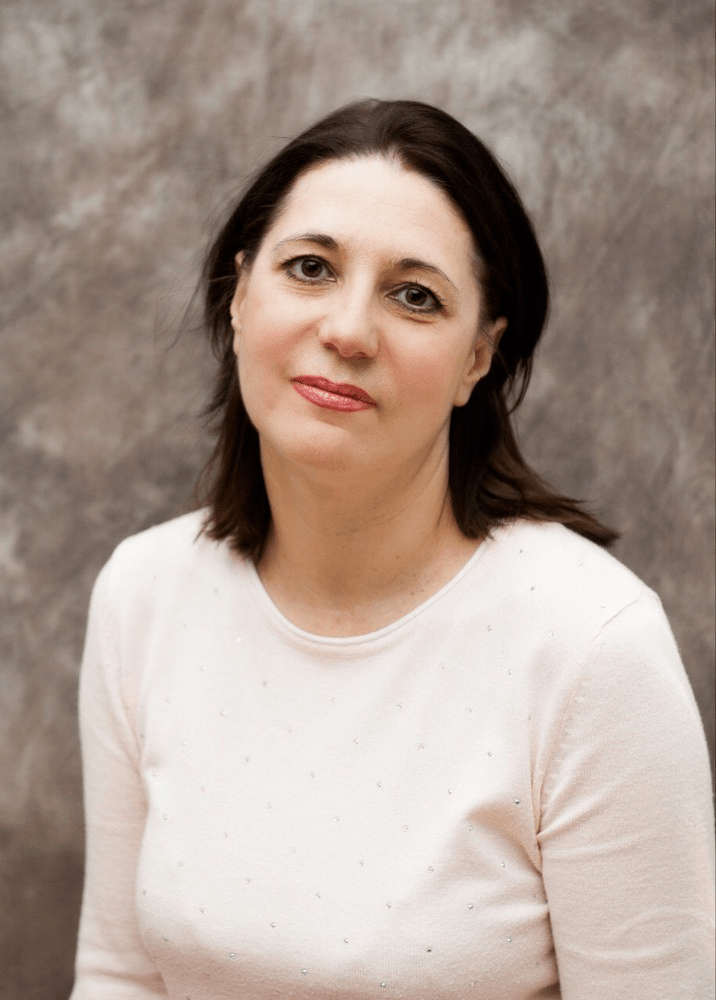 Барыкина Наталья Владимировна, старший воспитатель высшей квалификационной категории МДОУ д/с комбинированного вида № 30 Г. о. Подольск Московской областиСовременная развивающая предметно-пространственная среда в ДОУ создает условия для творческой активности дошкольников, дает возможность родителям и педагогам совместно с детьми генерировать идеи, создавать интересные проекты.     На вебинаре педагоги МДОУ д/с № 30 Г. о. Подольск поделятся идеями организации совместной проектной деятельности детей и взрослых с применением STEAM – технологий. В основе этих проектов лежит интеграция художественно-эстетического и естественно-научного образования дошкольников через игровую деятельность.    Также, будут освещены формы работы профессионального сообщества - Клуба сетевого педагогического сотрудничества «Наустим», который объединил увлеченных STEAM – идеями педагогов из разных регионов России.Барыкина Наталья Владимировна, старший воспитатель МДОУ д/с № 30 Г. о. Подольск Московской области29.04.21Организация двигательного режима в разных формах двигательной деятельности15 г.Сарапул06.05.21Использование  интерактивных методов  в процессе   образовательных занятий с детьми старшего дошкольного возраста для развития умений в поиске новых знаний, самостоятельности, самоконтроляНемерюк Марина Васильевна, воспитатель, высшая кв.категрия, Почетный работник общего образования РФ, победитель республиканского конкурса РСО-Алании  «Лидер в дошкольном образовании-2012», участник всероссийского конкурса  «Воспитатель года России-2012»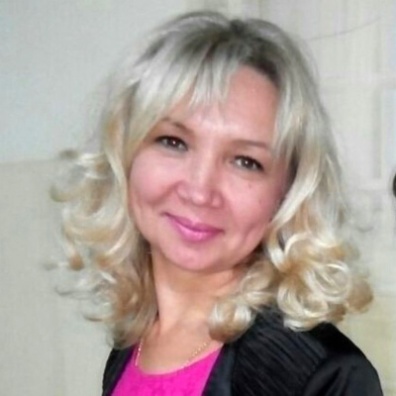 Использование интерактивных технологий  на образовательных занятиях помогает сделать процесс обучения более живым и интересным, стимулирует общение между детьми, побуждает их к взаимодействию в диалоге «педагог-ребёнок», формируют  умение работать в команде. На вебинаре мы представим опыт использования интерактивных методов «4 угла», «Выбор», «Карусель», «Юридический хоккей», «Чемодан» и т.д. Эти методы направлены на формирование у дошкольников таких качеств и умений как:-интеллектуальная активность каждого дошкольника,  повышение качества знаний;-развиваются межличностные отношения, дети учатся преодолевать коммуникативные барьеры в общении (скованность, неуверенность), создаётся ситуация успеха;-формируются условия для самообразования саморазвития личности каждого ребёнка.Немерюк Марина Васильевна, воспитатель, 2.Кочиева Анна Айнидиновна, воспитательЦентр образования Интеллект г.ВладикавказКочиева Анна Айнидиновна,  воспитатель, высшая кв.категория, Почетный работник  общего образования РФ, победитель республиканского конкурса РСО - Алании  «Лидер в дошкольном образовании-2013», участник всероссийского конкурса  «Воспитатель года России-2013», победитель IV Всероссийского конкурса «Восемь жемчужин дошкольного образования -2017», имеет  Орден «За заслуги в образовании» 2016г.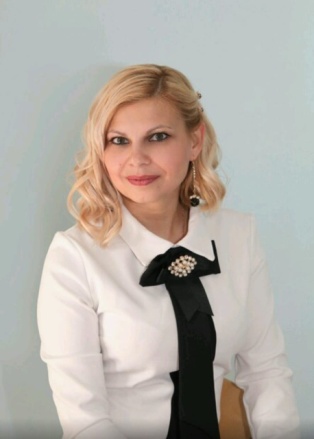 13.05.21Замок детства, Олеся Евгеньевна20.05.2137.ДОО г.Сарапул27.05.21